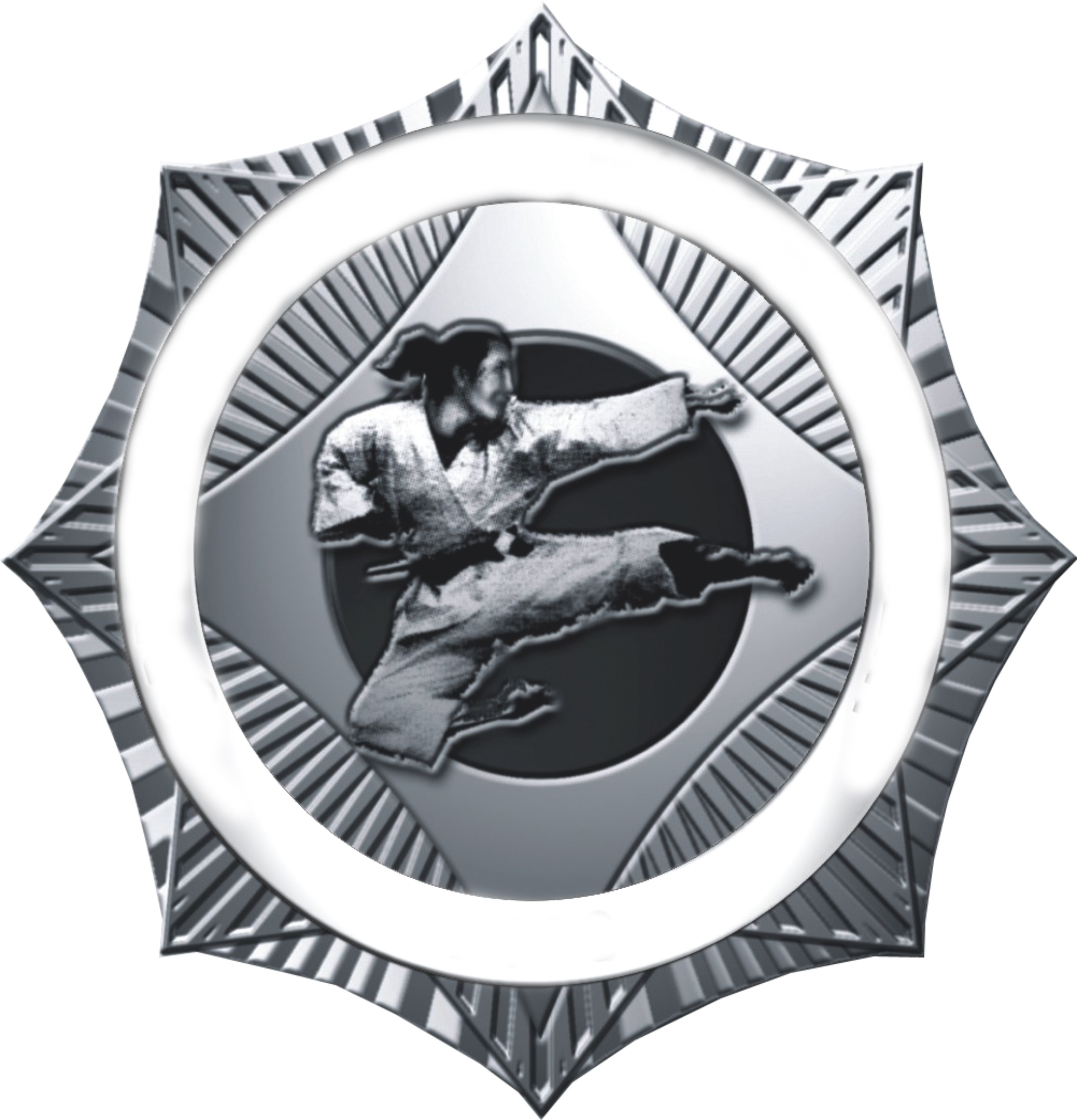 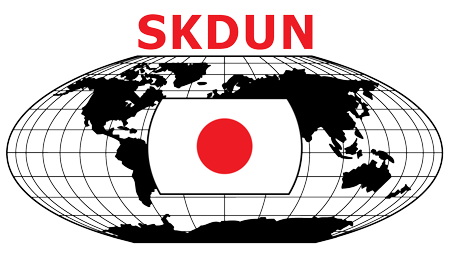 XV Baltic SKDUN  
Championship in LatviaTime and place: 07.05.2022. Jelgava,Sports hall, 44a Matera St., Jelgava, Latvia._________________________________________________________Registration time: 9 a.m. – 10 a.m. Competition starts at 10:00 a.m.Fees: competitor fee – 20 euro for one category.______________________________________________________________________________________________________________________________________________________Kata:_________________________________________________________________________________________Shobu-nihon kumite:______________________________________________________________________________________For the Best teams will be cups for I,II,III places(I place – 3 points. II place – 2 points, III – place – 1 point).Best individual result awarded by cup.
Contact phone: +371 29122547 (Aleksejs Bistrovs)e-mail skdunlv@gmail.com; www.skdun.lvRegistration entries please send till 07.05.2022. to skdunlv@gmail.comCOVID-19 	Sacencībās drīkst piedalīties personas ar derīu Covid-19 sertifikātu vai negatīvu Covid-19 testu.Organizatoram, dalībniekiem, treneriem, skatītājiem jāievēro "Latvijas Karatē federācijas noteikumi sacensību organizatoriem Covid-19 slimības saslimšanas risku mazināšanai". Tikai un vienīgi biedrība “Jelgavas karatē klubs “SHINRI”” (reģ. Nr. 40008024168) ir atbildīga par Ministru kabineta noteikumiem Nr. 360 "Epidemioloģiskās drošības pasākumi Covid-19 infekcijas izplatības ierobežošanai" ievērošanu un līdz ar to ir atbildīga par augstākminēto noteikumu iespējamiem pārkāpumiem. Personām ar akūtas elpošanas ceļu infekcijas pazīmēm un/vai temperatūru aizliegts ierasties un uzturēties sacensību norises vietā. Sportistiem un treneriem ir jāievēro sociālā distancēšanās, kā arī regulāri jāmazgā un jādezinficē rokas. Sportisti, treneri, skatītāji apņemas ievērot šī NOLIKUMA noteikumus, kā arī Covid-19 norādījumus un rekomendācijas. Sportisti, treneri, skatītāji atbildīgi par epidemioloģiskās drošības pasākumu izpildi, lai ierobežotu Covid-19 infekcijas izplatību.Atbildīgais par čempionāta organizēšanu – Aleksejs Bistrovs 5. dans J.K.A. Jelgavas karatē kluba „SHINRI” priekšsēdētājs Latvijas J.K.A. karatē-do federācijas prezidents (tālr. + 371 29122547, e-pasts: skdun.lv@gmail.com)SUMO (Boys)SUMO (Girls)7 y.o. (weight need to be presented)8-9 y.o.  –28 kg : -33 kg : -38 kg: +38 kg10-11 y.o. -32 kg : -37 kg : +37kg7 y.o.  (weight need to be presented)8-9 y.o. (weight need to be presented)10-11 y.o.  (weight need to be presented)Girls:Boys:8-9 y.o.  10-11 y.o.12-13 y.o.14-15 y.o.16+ y.o.  7 y.o.; 8 y.o.; 9 y.o.; 10 y.o.;11 y.o.; 12 y.o.; 13 y.o.;14 - 15 y.o..16+ y.o.Girls:Boys:•8-9 y.o. (weight need to be presented)•10-11 y.o. (weight need to be presented)•12-13 y.o. (weight need to be presented)•14-15 y.o. (abs. kat.)•16+ y.o. (abs. kat.)7 y.o. -28 kg : +28 kg8-9 y.o. –30 kg : -35 kg : +35 kg10-11 y.o. -32 kg : -37 kg : +37 kg12-13 y.o. -45 kg : -50 kg +50 kg14-15 y.o. -60 kg : +60 kg16-17 y.o. absolut. kat.16+ y.o. -75 kg : +75 kg